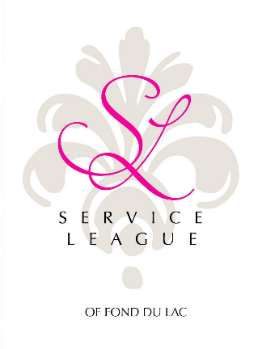 Service League GRANT Request FormOrganization Information					   Date Submitted:  ____________Name of Organization: ______________________________________________________________Address: ___________________________________________________________________________Contact Person InformationName: _________________________________Title: _______________________________Phone: ________________________________E-mail: ________________________________Is your organization’s 501c3 status current?    Yes      No  What is the mission of your organization?  ___________________________________________Amount requested:_______________                      *When are funds needed by?_____________  				*We typically have a TWO month turn- around time to approve requests.  						           *Grant processing unavailable May 1st-Sept 1stBrief description of the project or program needing funding:*Please provide a budget of the program expenses.(This application must be signed by the president or another officer of the organization’s governing body:)Signature:______________________________  Print name:________________________Return this application to: Service League of Fond du Lac, Inc.         P.O. Box 185,         Fond du Lac, WI  54936-0185         Or email to :  Serviceleaguefonddulac@gmail.com